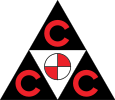 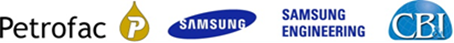 Daily Chemical Inventory SheetProduct Name	: ________________________________________Chemical Formula	: ________________________________________	Product Code		: ________________________________________	Container Type	: ________________________________________	Container ID		: ________________________________________	Received Date	: ________________________________________	Expiry Date 		: ________________________________________Sl NoOpened DateUnitTotal QuantityQuantity ConsumedBalance QuantitySignature01